Sveriges delegation vid OSSE:s parlamentariska församlingMed överlämnande av utrikesutskottets betänkande 2017/18:UU13 Organisationen för säkerhet och samarbete i Europa (OSSE) får jag anmäla att riksdagen denna dag bifallit utskottets förslag till riksdagsbeslut.Stockholm den 23 maj 2018Riksdagsskrivelse2017/18:297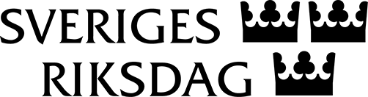 Ewa Thalén FinnéClaes Mårtensson